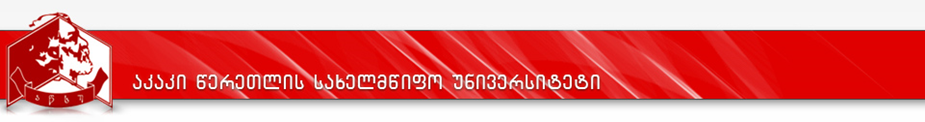 კურიკულუმიდანართი 1სასწავლო გეგმა 2021-2022 წ.წპროგრამის დასახელება: სატრანსპორტო ლოგისტიკამისანიჭებელი კვალიფიკაცია:  მაგისტრი სატრანსპორტო ლოგისტიკაშიპროგრამის დასახელებაპროგრამის დასახელებასატრანსპორტო ლოგისტიკა ;  Transport Logisticsსატრანსპორტო ლოგისტიკა ;  Transport Logisticsმისანიჭებელი აკადემიური ხარისხი/კვალიფიკაციამისანიჭებელი აკადემიური ხარისხი/კვალიფიკაციამაგისტრი სატრანსპორტო ლოგისტიკაში;Master in Transport Logistics;მაგისტრი სატრანსპორტო ლოგისტიკაში;Master in Transport Logistics;ფაკულტეტის დასახელებაფაკულტეტის დასახელებასაინჟინრო-ტექნიკურისაინჟინრო-ტექნიკურიპროგრამის ხელმძღვანელი/ხელმძღვანელები/კოორდინატორიპროგრამის ხელმძღვანელი/ხელმძღვანელები/კოორდინატორითეიმურაზ კოჩაძე, პროფესორი T: 593 56 42 99Teimuraz.kochadze@atsu.edu.ge თეიმურაზ კოჩაძე, პროფესორი T: 593 56 42 99Teimuraz.kochadze@atsu.edu.ge პროგრამის ხანგრძლივობა/მოცულობა (სემესტრი, კრედიტების რაოდენობა)პროგრამის ხანგრძლივობა/მოცულობა (სემესტრი, კრედიტების რაოდენობა)პროგრამის ხანგრძლივობა - 120 კრედიტი; სწავლება მიმდინარეობს ოთხ სემესტრში; პროგრამის ხანგრძლივობა - 120 კრედიტი; სწავლება მიმდინარეობს ოთხ სემესტრში; სწავლების ენასწავლების ენასწავლების ენაქართულიპროგრამის შემუშავებისა და განახლების თარიღები;პროგრამის შემუშავებისა და განახლების თარიღები;პროგრამის შემუშავებისა და განახლების თარიღები;24 ნოემბერი 2019 წელიფაკულტეტის საბჭოს გადაწყვეტილება: №6,       20.07.21აკადემიური საბჭოს გადაწყვეტილება №1 (21/22)       17.09.2021პროგრამაზე დაშვების წინაპირობები (მოთხოვნები)პროგრამაზე დაშვების წინაპირობები (მოთხოვნები)პროგრამაზე დაშვების წინაპირობები (მოთხოვნები)პროგრამაზე დაშვების წინაპირობები (მოთხოვნები)სამაგისტრო პროგრამაზე შემსვლელს  უნდა  გააჩნდეს  ბაკალავრის აკადემიური ხარისხის (ტრანსპორტის, ბიზნესის ადმინისტრირების, ინფორმატიკის და სხვა მომიჯნავე სფეროებში) დამადასტურებელი სახელმწიფო დოკუმენტი და საქართველოს მოქალაქეებისათვის საერთო სამაგისტრო  გამოცდების ჩაბარების დოკუმენტი, (ან ექვივალენტური დოკუმენტი უცხო ქვეყნის მოქალაქეებისათვის სახელმწიფოებს შორის შესაბამისი ხელშეკრულებების არსებობის შემთხვევაში)  რომელიც ანიჭებს მას უფლებას  ჩააბაროს მისაღები გამოცდა არჩეულ სპეციალობაში ნებისმიერი ავტორიზებული უნივერსიტეტის შესაბამის აკრედიტებულ სამაგისტრო პროგრამაზე.სამაგისტრო პროგრამაზე შემსვლელს  უნდა  გააჩნდეს  ბაკალავრის აკადემიური ხარისხის (ტრანსპორტის, ბიზნესის ადმინისტრირების, ინფორმატიკის და სხვა მომიჯნავე სფეროებში) დამადასტურებელი სახელმწიფო დოკუმენტი და საქართველოს მოქალაქეებისათვის საერთო სამაგისტრო  გამოცდების ჩაბარების დოკუმენტი, (ან ექვივალენტური დოკუმენტი უცხო ქვეყნის მოქალაქეებისათვის სახელმწიფოებს შორის შესაბამისი ხელშეკრულებების არსებობის შემთხვევაში)  რომელიც ანიჭებს მას უფლებას  ჩააბაროს მისაღები გამოცდა არჩეულ სპეციალობაში ნებისმიერი ავტორიზებული უნივერსიტეტის შესაბამის აკრედიტებულ სამაგისტრო პროგრამაზე.სამაგისტრო პროგრამაზე შემსვლელს  უნდა  გააჩნდეს  ბაკალავრის აკადემიური ხარისხის (ტრანსპორტის, ბიზნესის ადმინისტრირების, ინფორმატიკის და სხვა მომიჯნავე სფეროებში) დამადასტურებელი სახელმწიფო დოკუმენტი და საქართველოს მოქალაქეებისათვის საერთო სამაგისტრო  გამოცდების ჩაბარების დოკუმენტი, (ან ექვივალენტური დოკუმენტი უცხო ქვეყნის მოქალაქეებისათვის სახელმწიფოებს შორის შესაბამისი ხელშეკრულებების არსებობის შემთხვევაში)  რომელიც ანიჭებს მას უფლებას  ჩააბაროს მისაღები გამოცდა არჩეულ სპეციალობაში ნებისმიერი ავტორიზებული უნივერსიტეტის შესაბამის აკრედიტებულ სამაგისტრო პროგრამაზე.სამაგისტრო პროგრამაზე შემსვლელს  უნდა  გააჩნდეს  ბაკალავრის აკადემიური ხარისხის (ტრანსპორტის, ბიზნესის ადმინისტრირების, ინფორმატიკის და სხვა მომიჯნავე სფეროებში) დამადასტურებელი სახელმწიფო დოკუმენტი და საქართველოს მოქალაქეებისათვის საერთო სამაგისტრო  გამოცდების ჩაბარების დოკუმენტი, (ან ექვივალენტური დოკუმენტი უცხო ქვეყნის მოქალაქეებისათვის სახელმწიფოებს შორის შესაბამისი ხელშეკრულებების არსებობის შემთხვევაში)  რომელიც ანიჭებს მას უფლებას  ჩააბაროს მისაღები გამოცდა არჩეულ სპეციალობაში ნებისმიერი ავტორიზებული უნივერსიტეტის შესაბამის აკრედიტებულ სამაგისტრო პროგრამაზე.პროგრამის მიზნებიპროგრამის მიზნებიპროგრამის მიზნებიპროგრამის მიზნებიპროგრამის  მიზანს წარმოადგენს ისეთი სპეციალისტის მომზადება, რომელმაც უნდა უზრუნველყოს  გაღრმავებული, ფუნდამენტური და პროფესიული მოთხოვნების შესაბამისი მოღვაწეობა ტრანსპორტის სფეროში, მათ შორის სამეცნიერო-კვლევითი, საპროექტო, საწარმოო-ტექნოლოგიური, საორგანიზაციო-მმართველობითი და პედაგოგიური საქმიანობა.  პროგრამა უზრუნველყოფს სატრანსპორტო ლოგისტიკის  მაგისტრის აკადემიური ხარისხის მქონე სპეციალისტების  მომზადებას, რომელთა პროფესიული საქმიანობის ძირითად მიზანს წარმოადგენს ახალი ტექნოლოგიების გამოყენებით მიწოდებათა ერთიანი ლოგისტიკური ჯაჭვის ცალკეული რგოლების უსაფრთხო და მდგრადი ფუნქციონირების უზრუნველყოფა კონკრეტულ ბიზნეს გარემოში.პროგრამის  მიზანს წარმოადგენს ისეთი სპეციალისტის მომზადება, რომელმაც უნდა უზრუნველყოს  გაღრმავებული, ფუნდამენტური და პროფესიული მოთხოვნების შესაბამისი მოღვაწეობა ტრანსპორტის სფეროში, მათ შორის სამეცნიერო-კვლევითი, საპროექტო, საწარმოო-ტექნოლოგიური, საორგანიზაციო-მმართველობითი და პედაგოგიური საქმიანობა.  პროგრამა უზრუნველყოფს სატრანსპორტო ლოგისტიკის  მაგისტრის აკადემიური ხარისხის მქონე სპეციალისტების  მომზადებას, რომელთა პროფესიული საქმიანობის ძირითად მიზანს წარმოადგენს ახალი ტექნოლოგიების გამოყენებით მიწოდებათა ერთიანი ლოგისტიკური ჯაჭვის ცალკეული რგოლების უსაფრთხო და მდგრადი ფუნქციონირების უზრუნველყოფა კონკრეტულ ბიზნეს გარემოში.პროგრამის  მიზანს წარმოადგენს ისეთი სპეციალისტის მომზადება, რომელმაც უნდა უზრუნველყოს  გაღრმავებული, ფუნდამენტური და პროფესიული მოთხოვნების შესაბამისი მოღვაწეობა ტრანსპორტის სფეროში, მათ შორის სამეცნიერო-კვლევითი, საპროექტო, საწარმოო-ტექნოლოგიური, საორგანიზაციო-მმართველობითი და პედაგოგიური საქმიანობა.  პროგრამა უზრუნველყოფს სატრანსპორტო ლოგისტიკის  მაგისტრის აკადემიური ხარისხის მქონე სპეციალისტების  მომზადებას, რომელთა პროფესიული საქმიანობის ძირითად მიზანს წარმოადგენს ახალი ტექნოლოგიების გამოყენებით მიწოდებათა ერთიანი ლოგისტიკური ჯაჭვის ცალკეული რგოლების უსაფრთხო და მდგრადი ფუნქციონირების უზრუნველყოფა კონკრეტულ ბიზნეს გარემოში.პროგრამის  მიზანს წარმოადგენს ისეთი სპეციალისტის მომზადება, რომელმაც უნდა უზრუნველყოს  გაღრმავებული, ფუნდამენტური და პროფესიული მოთხოვნების შესაბამისი მოღვაწეობა ტრანსპორტის სფეროში, მათ შორის სამეცნიერო-კვლევითი, საპროექტო, საწარმოო-ტექნოლოგიური, საორგანიზაციო-მმართველობითი და პედაგოგიური საქმიანობა.  პროგრამა უზრუნველყოფს სატრანსპორტო ლოგისტიკის  მაგისტრის აკადემიური ხარისხის მქონე სპეციალისტების  მომზადებას, რომელთა პროფესიული საქმიანობის ძირითად მიზანს წარმოადგენს ახალი ტექნოლოგიების გამოყენებით მიწოდებათა ერთიანი ლოგისტიკური ჯაჭვის ცალკეული რგოლების უსაფრთხო და მდგრადი ფუნქციონირების უზრუნველყოფა კონკრეტულ ბიზნეს გარემოში.სწავლის შედეგები  სწავლის შედეგები  სწავლის შედეგები  სწავლის შედეგები  ცოდნა და გაცნობიერება1.ფლობს ღრმა სისტემურ ცოდნას სატრანსპორტო–ლოჯისტიკურ სისტემებში მიმდინარე სოციალურ–ეკონომიკური და ორგანიზაციული პროცესების განვითარების პროგნოზირების შესახებ და შეუძლია მათი კრიტიკული გააზრება. 2. იცის მიწოდებათა ერთიანი  ჯაჭვის ლოჯისტიკური მენეჯმენტის უახლესი მიღწევები, რომლებიც მოიცავს სატვირთო და მგზავრთნაკადების მოზიდვასთან დაკავშრებული პრობლემების მოსაგვარებლად  საჭირო მეთოდების გენერირების პროცესს, აგრეთვე ტრანსპორტირების პროცესში წარმოშობილი ავარიული შემთხვევების იდენტიფიცირების და მათი დაძლევის გზების    გადასაწყვეტად ორიგინალური იდეების განვითარებას.3.  ინტელექტუალური სატრანსპორტო სისტემების მოდელირების ინოვაციური პრინციპების ცოდნა უქმნის მდგრად საფუძველს  ტექნიკურ–ინტელექტუალურ სისტემებში მიმდინარე მოვლენების  პროგნოზირებისათვის,  მათი ხრისხობრივი და რაოდენობრივი ანალიზისათვის.1.ფლობს ღრმა სისტემურ ცოდნას სატრანსპორტო–ლოჯისტიკურ სისტემებში მიმდინარე სოციალურ–ეკონომიკური და ორგანიზაციული პროცესების განვითარების პროგნოზირების შესახებ და შეუძლია მათი კრიტიკული გააზრება. 2. იცის მიწოდებათა ერთიანი  ჯაჭვის ლოჯისტიკური მენეჯმენტის უახლესი მიღწევები, რომლებიც მოიცავს სატვირთო და მგზავრთნაკადების მოზიდვასთან დაკავშრებული პრობლემების მოსაგვარებლად  საჭირო მეთოდების გენერირების პროცესს, აგრეთვე ტრანსპორტირების პროცესში წარმოშობილი ავარიული შემთხვევების იდენტიფიცირების და მათი დაძლევის გზების    გადასაწყვეტად ორიგინალური იდეების განვითარებას.3.  ინტელექტუალური სატრანსპორტო სისტემების მოდელირების ინოვაციური პრინციპების ცოდნა უქმნის მდგრად საფუძველს  ტექნიკურ–ინტელექტუალურ სისტემებში მიმდინარე მოვლენების  პროგნოზირებისათვის,  მათი ხრისხობრივი და რაოდენობრივი ანალიზისათვის.1.ფლობს ღრმა სისტემურ ცოდნას სატრანსპორტო–ლოჯისტიკურ სისტემებში მიმდინარე სოციალურ–ეკონომიკური და ორგანიზაციული პროცესების განვითარების პროგნოზირების შესახებ და შეუძლია მათი კრიტიკული გააზრება. 2. იცის მიწოდებათა ერთიანი  ჯაჭვის ლოჯისტიკური მენეჯმენტის უახლესი მიღწევები, რომლებიც მოიცავს სატვირთო და მგზავრთნაკადების მოზიდვასთან დაკავშრებული პრობლემების მოსაგვარებლად  საჭირო მეთოდების გენერირების პროცესს, აგრეთვე ტრანსპორტირების პროცესში წარმოშობილი ავარიული შემთხვევების იდენტიფიცირების და მათი დაძლევის გზების    გადასაწყვეტად ორიგინალური იდეების განვითარებას.3.  ინტელექტუალური სატრანსპორტო სისტემების მოდელირების ინოვაციური პრინციპების ცოდნა უქმნის მდგრად საფუძველს  ტექნიკურ–ინტელექტუალურ სისტემებში მიმდინარე მოვლენების  პროგნოზირებისათვის,  მათი ხრისხობრივი და რაოდენობრივი ანალიზისათვის.                          უნარები4. საფუძვლიანად აღწერს  სატრანსპორტო მომსახურების საბაზრო მოდელის პარამეტრებისა და კრიტერიუმების მოქმედების მექანიზმებს,  სატრანსპორტო პროცესის მართვის ტექნიკას და ტექნოლოგიას, უსაფრთხო სატრანსპორტო გადაზიდვებზე მოთხოვნის წარმოქნის სპეციფიკას. 5. გადამზიდავი კომპანიის გასული და მიმდინარე პერიოდის ლოგისტიკური მენეჯმენტის  განზოგადების საფუძველზე დამოუკიდებლად  ირჩევს   კომპლექსური ტექნიკურ-ეკონომიკური და უსაფრთხო მოძრაობის  პრობლემების გადაჭრის ორიგინალურ გზებს და სახავს  მათი რეალიზების ეფექტურ კრიტერიუმებს.6. ახდენს სატრანსპორტო ბიზნეს-გარემოში რისკების მართვის ორგანიზაციას, კონტროლს, და რისკების მართვის ეფექტიანობის შეფასებას; 7. შეუძლია დაამუშაოს მმართველობითი გადაწყვეტილებების ვარიანტები და შეარჩიოს ოპტიმალური არჩევანი გამომდინარე სატრანსპორტო გადაზიდვების სოციალურ–ეკონომიკური ეფექტიანობისა და ეკოლოგიური და საგზაო მოძრაობის  უსაფრთხოების კრიტერიუმიდან.4. საფუძვლიანად აღწერს  სატრანსპორტო მომსახურების საბაზრო მოდელის პარამეტრებისა და კრიტერიუმების მოქმედების მექანიზმებს,  სატრანსპორტო პროცესის მართვის ტექნიკას და ტექნოლოგიას, უსაფრთხო სატრანსპორტო გადაზიდვებზე მოთხოვნის წარმოქნის სპეციფიკას. 5. გადამზიდავი კომპანიის გასული და მიმდინარე პერიოდის ლოგისტიკური მენეჯმენტის  განზოგადების საფუძველზე დამოუკიდებლად  ირჩევს   კომპლექსური ტექნიკურ-ეკონომიკური და უსაფრთხო მოძრაობის  პრობლემების გადაჭრის ორიგინალურ გზებს და სახავს  მათი რეალიზების ეფექტურ კრიტერიუმებს.6. ახდენს სატრანსპორტო ბიზნეს-გარემოში რისკების მართვის ორგანიზაციას, კონტროლს, და რისკების მართვის ეფექტიანობის შეფასებას; 7. შეუძლია დაამუშაოს მმართველობითი გადაწყვეტილებების ვარიანტები და შეარჩიოს ოპტიმალური არჩევანი გამომდინარე სატრანსპორტო გადაზიდვების სოციალურ–ეკონომიკური ეფექტიანობისა და ეკოლოგიური და საგზაო მოძრაობის  უსაფრთხოების კრიტერიუმიდან.4. საფუძვლიანად აღწერს  სატრანსპორტო მომსახურების საბაზრო მოდელის პარამეტრებისა და კრიტერიუმების მოქმედების მექანიზმებს,  სატრანსპორტო პროცესის მართვის ტექნიკას და ტექნოლოგიას, უსაფრთხო სატრანსპორტო გადაზიდვებზე მოთხოვნის წარმოქნის სპეციფიკას. 5. გადამზიდავი კომპანიის გასული და მიმდინარე პერიოდის ლოგისტიკური მენეჯმენტის  განზოგადების საფუძველზე დამოუკიდებლად  ირჩევს   კომპლექსური ტექნიკურ-ეკონომიკური და უსაფრთხო მოძრაობის  პრობლემების გადაჭრის ორიგინალურ გზებს და სახავს  მათი რეალიზების ეფექტურ კრიტერიუმებს.6. ახდენს სატრანსპორტო ბიზნეს-გარემოში რისკების მართვის ორგანიზაციას, კონტროლს, და რისკების მართვის ეფექტიანობის შეფასებას; 7. შეუძლია დაამუშაოს მმართველობითი გადაწყვეტილებების ვარიანტები და შეარჩიოს ოპტიმალური არჩევანი გამომდინარე სატრანსპორტო გადაზიდვების სოციალურ–ეკონომიკური ეფექტიანობისა და ეკოლოგიური და საგზაო მოძრაობის  უსაფრთხოების კრიტერიუმიდან.პასუხისმგებლობა და ავტონომიურობა8.	ახდენს პროფესიული პასუხისმგებლობით და ავტონომიურობის სათანადო ხარისხით ბიზნეს-პროცესების მართვას სატრანსპორტო გადაზიდვების სწრაფად ცვლად გარემოში;9.	იცავს პროფესიული ან/და აკადემიური ქცევის წესებსა და ეთიკის პრინციპებს, ობიექტურად აფასებს საკუთარ და სხვების ქმედებებს;10.	იღებს პასუხიმგებლობას საკუთარი სწავლის შედეგების ადექვატურად შეფასებასა და  გააზრებაზე თავისი საქმიანობის მაღალი ეფექტურობის მისაღწევად და ასევე, ავტონომიურად გეგმავს  შემდგომ სწავლას და პროფესიულ განვითარებას.8.	ახდენს პროფესიული პასუხისმგებლობით და ავტონომიურობის სათანადო ხარისხით ბიზნეს-პროცესების მართვას სატრანსპორტო გადაზიდვების სწრაფად ცვლად გარემოში;9.	იცავს პროფესიული ან/და აკადემიური ქცევის წესებსა და ეთიკის პრინციპებს, ობიექტურად აფასებს საკუთარ და სხვების ქმედებებს;10.	იღებს პასუხიმგებლობას საკუთარი სწავლის შედეგების ადექვატურად შეფასებასა და  გააზრებაზე თავისი საქმიანობის მაღალი ეფექტურობის მისაღწევად და ასევე, ავტონომიურად გეგმავს  შემდგომ სწავლას და პროფესიულ განვითარებას.8.	ახდენს პროფესიული პასუხისმგებლობით და ავტონომიურობის სათანადო ხარისხით ბიზნეს-პროცესების მართვას სატრანსპორტო გადაზიდვების სწრაფად ცვლად გარემოში;9.	იცავს პროფესიული ან/და აკადემიური ქცევის წესებსა და ეთიკის პრინციპებს, ობიექტურად აფასებს საკუთარ და სხვების ქმედებებს;10.	იღებს პასუხიმგებლობას საკუთარი სწავლის შედეგების ადექვატურად შეფასებასა და  გააზრებაზე თავისი საქმიანობის მაღალი ეფექტურობის მისაღწევად და ასევე, ავტონომიურად გეგმავს  შემდგომ სწავლას და პროფესიულ განვითარებას.სწავლების მეთოდებისწავლების მეთოდებისწავლების მეთოდებისწავლების მეთოდებითეორიული მასალის გადაცემა, კითხვა–პასუხის სესია, დისკუსია, კვლევითი ჯგუფი, დებატი, საქმიანი თამაშები, ბიზნესსიმულაციები, ჯგუფური განხილვები, პრაქტიკული სიტუაციების გარჩევები და პროექტის შემუშავება.თეორიული მასალის გადაცემა, კითხვა–პასუხის სესია, დისკუსია, კვლევითი ჯგუფი, დებატი, საქმიანი თამაშები, ბიზნესსიმულაციები, ჯგუფური განხილვები, პრაქტიკული სიტუაციების გარჩევები და პროექტის შემუშავება.თეორიული მასალის გადაცემა, კითხვა–პასუხის სესია, დისკუსია, კვლევითი ჯგუფი, დებატი, საქმიანი თამაშები, ბიზნესსიმულაციები, ჯგუფური განხილვები, პრაქტიკული სიტუაციების გარჩევები და პროექტის შემუშავება.თეორიული მასალის გადაცემა, კითხვა–პასუხის სესია, დისკუსია, კვლევითი ჯგუფი, დებატი, საქმიანი თამაშები, ბიზნესსიმულაციები, ჯგუფური განხილვები, პრაქტიკული სიტუაციების გარჩევები და პროექტის შემუშავება.პროგრამის სტრუქტურაპროგრამის სტრუქტურაპროგრამის სტრუქტურაპროგრამის სტრუქტურაპროგრამა შედგება ორი კონცენტრაციისაგან; თითოეული მათგანი შეიცავს:ა)   ძირითად კურსებს - 55 – 55  კრედიტი;ბ) ორივე კონცენტრაციისათვის  საერთო სავალდებულო  კურსებს და პრაქტიკებს - 25 კრედიტი;გ) ორივე კონცენტრაციისათვის  არჩევით კურსებს  - 20 კრედიტი (აირჩევა 10 კრედიტი);დ) ორივე კონცენტრაციისათვის   სავალდებულო სამაგისტრო ნაშრომს - 30 კრედიტი.სასწავლო გეგმა იხ.დანართის სახით!იხ დანართი 1.პროგრამა შედგება ორი კონცენტრაციისაგან; თითოეული მათგანი შეიცავს:ა)   ძირითად კურსებს - 55 – 55  კრედიტი;ბ) ორივე კონცენტრაციისათვის  საერთო სავალდებულო  კურსებს და პრაქტიკებს - 25 კრედიტი;გ) ორივე კონცენტრაციისათვის  არჩევით კურსებს  - 20 კრედიტი (აირჩევა 10 კრედიტი);დ) ორივე კონცენტრაციისათვის   სავალდებულო სამაგისტრო ნაშრომს - 30 კრედიტი.სასწავლო გეგმა იხ.დანართის სახით!იხ დანართი 1.პროგრამა შედგება ორი კონცენტრაციისაგან; თითოეული მათგანი შეიცავს:ა)   ძირითად კურსებს - 55 – 55  კრედიტი;ბ) ორივე კონცენტრაციისათვის  საერთო სავალდებულო  კურსებს და პრაქტიკებს - 25 კრედიტი;გ) ორივე კონცენტრაციისათვის  არჩევით კურსებს  - 20 კრედიტი (აირჩევა 10 კრედიტი);დ) ორივე კონცენტრაციისათვის   სავალდებულო სამაგისტრო ნაშრომს - 30 კრედიტი.სასწავლო გეგმა იხ.დანართის სახით!იხ დანართი 1.პროგრამა შედგება ორი კონცენტრაციისაგან; თითოეული მათგანი შეიცავს:ა)   ძირითად კურსებს - 55 – 55  კრედიტი;ბ) ორივე კონცენტრაციისათვის  საერთო სავალდებულო  კურსებს და პრაქტიკებს - 25 კრედიტი;გ) ორივე კონცენტრაციისათვის  არჩევით კურსებს  - 20 კრედიტი (აირჩევა 10 კრედიტი);დ) ორივე კონცენტრაციისათვის   სავალდებულო სამაგისტრო ნაშრომს - 30 კრედიტი.სასწავლო გეგმა იხ.დანართის სახით!იხ დანართი 1.სტუდენტის ცოდნის შეფასების სისტემა და კრიტერიუმები/სტუდენტის ცოდნის შეფასების სისტემა და კრიტერიუმები/სტუდენტის ცოდნის შეფასების სისტემა და კრიტერიუმები/სტუდენტის ცოდნის შეფასების სისტემა და კრიტერიუმები/სტუდენტის საბოლოო შეფასებების მიღება (გარდა სამაგისტრო ნაშრომის შეფასებისა) ხდება სემესტრის მანძილზე მიღებული შუალედური შეფასებებისა და დასკვნითი გამოცდის შეფასების დაჯამების საფუძველზე. სასწავლო კურსის მაქსიმალური შეფასება 100 ქულის ტოლია.    სტუდენტის სწავლის შედეგის მიღწევის დონის შეფასება პროგრამის თითოეულ  კომპონენტში მოიცავს:  შუალედურ შეფასებას, გამოცდას - 30 ქულა, შუალედურ  შეფასებას (სტუდენტის დაგეგმილი აქტივობის შეფასებას) - 30 ქულა და დასკვნით  შეფასებას, გამოცდას - 40 ქულა. შუალედური შეფასებების მინიმალური  კომპეტენცია დასკვნით გამოცდაზე დასაშვებად არ უნდა იყოს 18 ქულაზე ნაკლები (შესაძლო 60 დან). დასკვნითი გამოცდის მინიმალური კომპეტენცია უნდა იყოს 15 ქულა (შესაძლო 40 დან). შეფასების სისტემა უშვებს:                                                                                                           ხუთი სახის დადებით შეფასებას:                                                                                                                   (A) ფრიადი –შეფასება 91-100 ქულა;                                                                       (B) ძალიან კარგი – მაქსიმალური შეფასება 81-90 ქულა;                                                                        (C) კარგი – მაქსიმალური შეფასება 71-80 ქულა;                                                                                            (D) დამაკმაყოფილებელი – მაქსიმალური შეფასება 61-70 ქულა;                                                        (E) საკმარისი – მაქსიმალური შეფასება 51-60 ქულა; ორი სახის უარყოფით შეფასებას:	(FX) ვერ ჩააბარა – მაქსიმალური შეფასება 41-50ქულა, რაც ნიშნავს, რომ სტუდენტს ჩასაბარებლად მეტი მუშაობა სჭირდება და ეძლევა დამოუკიდებელი მუშაობით დამატებით გამოცდაზე ერთხელ გასვლის უფლება;                                                                                                          (F) ჩაიჭრა – მაქსიმალური შეფასება 40ქულა და ნაკლები, რაც ნიშნავს, რომ სტუდენტის მიერ ჩატარებული სამუშაო არ არის საკმარისი და მას საგანი ახლიდან აქვს შესასწავლი.საგანმანათლებლო პროგრამის სასწავლო კომპონენტში,  FX-ის მიღების შემთხვევაში დამატებითი გამოცდა დაინიშნება დასკვნითი გამოცდის შედეგების გამოცხადებიდან არანაკლებ 5 კალენდარულ დღეში. სტდენტის მიერ დამატებით გამოცდაზე მიღებულ შეფასებას არ ემატება დასკვნით შეფასებაში მიღებული ქულათა რაოდენობა. დამატებით გამოცდაზე მიღებული შეფასება არ არის დასკვნითი შეფასება და აისახება საგანმანათლებლო პროგრამის სასწავლო კომპონენტის საბოლოო შეფასებაში. დამატებით გამოცდაზე მიღებული შეფასების გათვალისწინებით საგანმანათლებლო კომპონენტის საბოლოო შეფასებაში 0-50 ქულის მიღების შემთხვევაში, სტუდენტს უფორმდება  F -0 ქულა.სტუდენტის ცოდნის შეფასების კომპონენტები და კრიტერიუმები სხვადასხვა კურსისათვის განსხვავებულია და კონკრეტული შეფასების კრიტერიუმები იხ. კონკრეტული კურსის სილაბუსში.შეფასების ფორმები- შუალედური შეფასება (ერთჯერადი ან მრავალჯერადი) და დასკვნითი შეფასება, რომელთა ჯამი წარმოადგენს საბოლოო შეფასებას;შეფასების კომპონენტები-შეფასების ფორმის ნაწილი, რომელიც განსაზღვრავს სტუდენტის ცოდნის ან/და კომპეტენციის შეფასების ხერხს/ხერხებს, რომელიც შეიძლება აერთიანებდეს შეფასების ერთგვაროვან მეთოდებს (ზეპირი/წერითი გამოცდა, ზეპირი გამოკითხვა, პრაქტიკული /თეორიული სამუშაო და სხვა).შეფასების მეთოდები-სასწავლო კურსით/კომპონენტით განსაზღვრული სწავლის შედეგების მიღწევის შესაფასებლად გამოყენებული საშუალებები (ტესტი, ესსე, დემონსტრირება, პრეზენტაცია, დისკუსია; სამუშაო ჯგუფში მუშაობა, პრაქტიკული/თეორიული დავალების შესრულება, ქეისის განხილვა, იმიტირებულ პროცესში მონაწილეობა).შეფასების კრიტერიუმები- შეფასების მეთოდის საზომი ერთეული, რითაც დგინდება სწავლის შედეგების მიღწევის დონე.სამაგისტრო ნაშრომის შეფასება ხდება ერთჯერადად ნაშრომის საჯარო განხილვისათვის შექმნილი კომისიის მიერ ზემოთ მოყვანილი შეფასების სისტემის მიხედვითსტუდენტის საბოლოო შეფასებების მიღება (გარდა სამაგისტრო ნაშრომის შეფასებისა) ხდება სემესტრის მანძილზე მიღებული შუალედური შეფასებებისა და დასკვნითი გამოცდის შეფასების დაჯამების საფუძველზე. სასწავლო კურსის მაქსიმალური შეფასება 100 ქულის ტოლია.    სტუდენტის სწავლის შედეგის მიღწევის დონის შეფასება პროგრამის თითოეულ  კომპონენტში მოიცავს:  შუალედურ შეფასებას, გამოცდას - 30 ქულა, შუალედურ  შეფასებას (სტუდენტის დაგეგმილი აქტივობის შეფასებას) - 30 ქულა და დასკვნით  შეფასებას, გამოცდას - 40 ქულა. შუალედური შეფასებების მინიმალური  კომპეტენცია დასკვნით გამოცდაზე დასაშვებად არ უნდა იყოს 18 ქულაზე ნაკლები (შესაძლო 60 დან). დასკვნითი გამოცდის მინიმალური კომპეტენცია უნდა იყოს 15 ქულა (შესაძლო 40 დან). შეფასების სისტემა უშვებს:                                                                                                           ხუთი სახის დადებით შეფასებას:                                                                                                                   (A) ფრიადი –შეფასება 91-100 ქულა;                                                                       (B) ძალიან კარგი – მაქსიმალური შეფასება 81-90 ქულა;                                                                        (C) კარგი – მაქსიმალური შეფასება 71-80 ქულა;                                                                                            (D) დამაკმაყოფილებელი – მაქსიმალური შეფასება 61-70 ქულა;                                                        (E) საკმარისი – მაქსიმალური შეფასება 51-60 ქულა; ორი სახის უარყოფით შეფასებას:	(FX) ვერ ჩააბარა – მაქსიმალური შეფასება 41-50ქულა, რაც ნიშნავს, რომ სტუდენტს ჩასაბარებლად მეტი მუშაობა სჭირდება და ეძლევა დამოუკიდებელი მუშაობით დამატებით გამოცდაზე ერთხელ გასვლის უფლება;                                                                                                          (F) ჩაიჭრა – მაქსიმალური შეფასება 40ქულა და ნაკლები, რაც ნიშნავს, რომ სტუდენტის მიერ ჩატარებული სამუშაო არ არის საკმარისი და მას საგანი ახლიდან აქვს შესასწავლი.საგანმანათლებლო პროგრამის სასწავლო კომპონენტში,  FX-ის მიღების შემთხვევაში დამატებითი გამოცდა დაინიშნება დასკვნითი გამოცდის შედეგების გამოცხადებიდან არანაკლებ 5 კალენდარულ დღეში. სტდენტის მიერ დამატებით გამოცდაზე მიღებულ შეფასებას არ ემატება დასკვნით შეფასებაში მიღებული ქულათა რაოდენობა. დამატებით გამოცდაზე მიღებული შეფასება არ არის დასკვნითი შეფასება და აისახება საგანმანათლებლო პროგრამის სასწავლო კომპონენტის საბოლოო შეფასებაში. დამატებით გამოცდაზე მიღებული შეფასების გათვალისწინებით საგანმანათლებლო კომპონენტის საბოლოო შეფასებაში 0-50 ქულის მიღების შემთხვევაში, სტუდენტს უფორმდება  F -0 ქულა.სტუდენტის ცოდნის შეფასების კომპონენტები და კრიტერიუმები სხვადასხვა კურსისათვის განსხვავებულია და კონკრეტული შეფასების კრიტერიუმები იხ. კონკრეტული კურსის სილაბუსში.შეფასების ფორმები- შუალედური შეფასება (ერთჯერადი ან მრავალჯერადი) და დასკვნითი შეფასება, რომელთა ჯამი წარმოადგენს საბოლოო შეფასებას;შეფასების კომპონენტები-შეფასების ფორმის ნაწილი, რომელიც განსაზღვრავს სტუდენტის ცოდნის ან/და კომპეტენციის შეფასების ხერხს/ხერხებს, რომელიც შეიძლება აერთიანებდეს შეფასების ერთგვაროვან მეთოდებს (ზეპირი/წერითი გამოცდა, ზეპირი გამოკითხვა, პრაქტიკული /თეორიული სამუშაო და სხვა).შეფასების მეთოდები-სასწავლო კურსით/კომპონენტით განსაზღვრული სწავლის შედეგების მიღწევის შესაფასებლად გამოყენებული საშუალებები (ტესტი, ესსე, დემონსტრირება, პრეზენტაცია, დისკუსია; სამუშაო ჯგუფში მუშაობა, პრაქტიკული/თეორიული დავალების შესრულება, ქეისის განხილვა, იმიტირებულ პროცესში მონაწილეობა).შეფასების კრიტერიუმები- შეფასების მეთოდის საზომი ერთეული, რითაც დგინდება სწავლის შედეგების მიღწევის დონე.სამაგისტრო ნაშრომის შეფასება ხდება ერთჯერადად ნაშრომის საჯარო განხილვისათვის შექმნილი კომისიის მიერ ზემოთ მოყვანილი შეფასების სისტემის მიხედვითსტუდენტის საბოლოო შეფასებების მიღება (გარდა სამაგისტრო ნაშრომის შეფასებისა) ხდება სემესტრის მანძილზე მიღებული შუალედური შეფასებებისა და დასკვნითი გამოცდის შეფასების დაჯამების საფუძველზე. სასწავლო კურსის მაქსიმალური შეფასება 100 ქულის ტოლია.    სტუდენტის სწავლის შედეგის მიღწევის დონის შეფასება პროგრამის თითოეულ  კომპონენტში მოიცავს:  შუალედურ შეფასებას, გამოცდას - 30 ქულა, შუალედურ  შეფასებას (სტუდენტის დაგეგმილი აქტივობის შეფასებას) - 30 ქულა და დასკვნით  შეფასებას, გამოცდას - 40 ქულა. შუალედური შეფასებების მინიმალური  კომპეტენცია დასკვნით გამოცდაზე დასაშვებად არ უნდა იყოს 18 ქულაზე ნაკლები (შესაძლო 60 დან). დასკვნითი გამოცდის მინიმალური კომპეტენცია უნდა იყოს 15 ქულა (შესაძლო 40 დან). შეფასების სისტემა უშვებს:                                                                                                           ხუთი სახის დადებით შეფასებას:                                                                                                                   (A) ფრიადი –შეფასება 91-100 ქულა;                                                                       (B) ძალიან კარგი – მაქსიმალური შეფასება 81-90 ქულა;                                                                        (C) კარგი – მაქსიმალური შეფასება 71-80 ქულა;                                                                                            (D) დამაკმაყოფილებელი – მაქსიმალური შეფასება 61-70 ქულა;                                                        (E) საკმარისი – მაქსიმალური შეფასება 51-60 ქულა; ორი სახის უარყოფით შეფასებას:	(FX) ვერ ჩააბარა – მაქსიმალური შეფასება 41-50ქულა, რაც ნიშნავს, რომ სტუდენტს ჩასაბარებლად მეტი მუშაობა სჭირდება და ეძლევა დამოუკიდებელი მუშაობით დამატებით გამოცდაზე ერთხელ გასვლის უფლება;                                                                                                          (F) ჩაიჭრა – მაქსიმალური შეფასება 40ქულა და ნაკლები, რაც ნიშნავს, რომ სტუდენტის მიერ ჩატარებული სამუშაო არ არის საკმარისი და მას საგანი ახლიდან აქვს შესასწავლი.საგანმანათლებლო პროგრამის სასწავლო კომპონენტში,  FX-ის მიღების შემთხვევაში დამატებითი გამოცდა დაინიშნება დასკვნითი გამოცდის შედეგების გამოცხადებიდან არანაკლებ 5 კალენდარულ დღეში. სტდენტის მიერ დამატებით გამოცდაზე მიღებულ შეფასებას არ ემატება დასკვნით შეფასებაში მიღებული ქულათა რაოდენობა. დამატებით გამოცდაზე მიღებული შეფასება არ არის დასკვნითი შეფასება და აისახება საგანმანათლებლო პროგრამის სასწავლო კომპონენტის საბოლოო შეფასებაში. დამატებით გამოცდაზე მიღებული შეფასების გათვალისწინებით საგანმანათლებლო კომპონენტის საბოლოო შეფასებაში 0-50 ქულის მიღების შემთხვევაში, სტუდენტს უფორმდება  F -0 ქულა.სტუდენტის ცოდნის შეფასების კომპონენტები და კრიტერიუმები სხვადასხვა კურსისათვის განსხვავებულია და კონკრეტული შეფასების კრიტერიუმები იხ. კონკრეტული კურსის სილაბუსში.შეფასების ფორმები- შუალედური შეფასება (ერთჯერადი ან მრავალჯერადი) და დასკვნითი შეფასება, რომელთა ჯამი წარმოადგენს საბოლოო შეფასებას;შეფასების კომპონენტები-შეფასების ფორმის ნაწილი, რომელიც განსაზღვრავს სტუდენტის ცოდნის ან/და კომპეტენციის შეფასების ხერხს/ხერხებს, რომელიც შეიძლება აერთიანებდეს შეფასების ერთგვაროვან მეთოდებს (ზეპირი/წერითი გამოცდა, ზეპირი გამოკითხვა, პრაქტიკული /თეორიული სამუშაო და სხვა).შეფასების მეთოდები-სასწავლო კურსით/კომპონენტით განსაზღვრული სწავლის შედეგების მიღწევის შესაფასებლად გამოყენებული საშუალებები (ტესტი, ესსე, დემონსტრირება, პრეზენტაცია, დისკუსია; სამუშაო ჯგუფში მუშაობა, პრაქტიკული/თეორიული დავალების შესრულება, ქეისის განხილვა, იმიტირებულ პროცესში მონაწილეობა).შეფასების კრიტერიუმები- შეფასების მეთოდის საზომი ერთეული, რითაც დგინდება სწავლის შედეგების მიღწევის დონე.სამაგისტრო ნაშრომის შეფასება ხდება ერთჯერადად ნაშრომის საჯარო განხილვისათვის შექმნილი კომისიის მიერ ზემოთ მოყვანილი შეფასების სისტემის მიხედვითსტუდენტის საბოლოო შეფასებების მიღება (გარდა სამაგისტრო ნაშრომის შეფასებისა) ხდება სემესტრის მანძილზე მიღებული შუალედური შეფასებებისა და დასკვნითი გამოცდის შეფასების დაჯამების საფუძველზე. სასწავლო კურსის მაქსიმალური შეფასება 100 ქულის ტოლია.    სტუდენტის სწავლის შედეგის მიღწევის დონის შეფასება პროგრამის თითოეულ  კომპონენტში მოიცავს:  შუალედურ შეფასებას, გამოცდას - 30 ქულა, შუალედურ  შეფასებას (სტუდენტის დაგეგმილი აქტივობის შეფასებას) - 30 ქულა და დასკვნით  შეფასებას, გამოცდას - 40 ქულა. შუალედური შეფასებების მინიმალური  კომპეტენცია დასკვნით გამოცდაზე დასაშვებად არ უნდა იყოს 18 ქულაზე ნაკლები (შესაძლო 60 დან). დასკვნითი გამოცდის მინიმალური კომპეტენცია უნდა იყოს 15 ქულა (შესაძლო 40 დან). შეფასების სისტემა უშვებს:                                                                                                           ხუთი სახის დადებით შეფასებას:                                                                                                                   (A) ფრიადი –შეფასება 91-100 ქულა;                                                                       (B) ძალიან კარგი – მაქსიმალური შეფასება 81-90 ქულა;                                                                        (C) კარგი – მაქსიმალური შეფასება 71-80 ქულა;                                                                                            (D) დამაკმაყოფილებელი – მაქსიმალური შეფასება 61-70 ქულა;                                                        (E) საკმარისი – მაქსიმალური შეფასება 51-60 ქულა; ორი სახის უარყოფით შეფასებას:	(FX) ვერ ჩააბარა – მაქსიმალური შეფასება 41-50ქულა, რაც ნიშნავს, რომ სტუდენტს ჩასაბარებლად მეტი მუშაობა სჭირდება და ეძლევა დამოუკიდებელი მუშაობით დამატებით გამოცდაზე ერთხელ გასვლის უფლება;                                                                                                          (F) ჩაიჭრა – მაქსიმალური შეფასება 40ქულა და ნაკლები, რაც ნიშნავს, რომ სტუდენტის მიერ ჩატარებული სამუშაო არ არის საკმარისი და მას საგანი ახლიდან აქვს შესასწავლი.საგანმანათლებლო პროგრამის სასწავლო კომპონენტში,  FX-ის მიღების შემთხვევაში დამატებითი გამოცდა დაინიშნება დასკვნითი გამოცდის შედეგების გამოცხადებიდან არანაკლებ 5 კალენდარულ დღეში. სტდენტის მიერ დამატებით გამოცდაზე მიღებულ შეფასებას არ ემატება დასკვნით შეფასებაში მიღებული ქულათა რაოდენობა. დამატებით გამოცდაზე მიღებული შეფასება არ არის დასკვნითი შეფასება და აისახება საგანმანათლებლო პროგრამის სასწავლო კომპონენტის საბოლოო შეფასებაში. დამატებით გამოცდაზე მიღებული შეფასების გათვალისწინებით საგანმანათლებლო კომპონენტის საბოლოო შეფასებაში 0-50 ქულის მიღების შემთხვევაში, სტუდენტს უფორმდება  F -0 ქულა.სტუდენტის ცოდნის შეფასების კომპონენტები და კრიტერიუმები სხვადასხვა კურსისათვის განსხვავებულია და კონკრეტული შეფასების კრიტერიუმები იხ. კონკრეტული კურსის სილაბუსში.შეფასების ფორმები- შუალედური შეფასება (ერთჯერადი ან მრავალჯერადი) და დასკვნითი შეფასება, რომელთა ჯამი წარმოადგენს საბოლოო შეფასებას;შეფასების კომპონენტები-შეფასების ფორმის ნაწილი, რომელიც განსაზღვრავს სტუდენტის ცოდნის ან/და კომპეტენციის შეფასების ხერხს/ხერხებს, რომელიც შეიძლება აერთიანებდეს შეფასების ერთგვაროვან მეთოდებს (ზეპირი/წერითი გამოცდა, ზეპირი გამოკითხვა, პრაქტიკული /თეორიული სამუშაო და სხვა).შეფასების მეთოდები-სასწავლო კურსით/კომპონენტით განსაზღვრული სწავლის შედეგების მიღწევის შესაფასებლად გამოყენებული საშუალებები (ტესტი, ესსე, დემონსტრირება, პრეზენტაცია, დისკუსია; სამუშაო ჯგუფში მუშაობა, პრაქტიკული/თეორიული დავალების შესრულება, ქეისის განხილვა, იმიტირებულ პროცესში მონაწილეობა).შეფასების კრიტერიუმები- შეფასების მეთოდის საზომი ერთეული, რითაც დგინდება სწავლის შედეგების მიღწევის დონე.სამაგისტრო ნაშრომის შეფასება ხდება ერთჯერადად ნაშრომის საჯარო განხილვისათვის შექმნილი კომისიის მიერ ზემოთ მოყვანილი შეფასების სისტემის მიხედვითდასაქმების სფეროებიდასაქმების სფეროებიდასაქმების სფეროებიდასაქმების სფეროებიტვირთების და მგზავრთა ნაკადების უნი, მულტი, ინტერმოდალური და კომბინირებული გადაზიდვებით დასაქმებული სატრანსპორტო, გადამზიდავი, ექსპედიტორული და სატრანსპორტო ლოჯისტიკური ფირმები;სატრანსპორტო საშუალებების საფირმო მომსახურების და სადღეღამისო სერვის ცენტრები, სალიზინგო, სადილერო და სადისტრიბუციო საწარმოები;საწვავ-საცხებები მასალების სადისტრიბუციო ფირმები  , გასამართი სადგურები;საპატრულო პოლიციის და ავტოსაგზაო შემთხვევების საექსპერტო სამსახურები;ტრანსპორტის სადაზღვევო კომპანიები;ქალაქების სატრანსპორტო დაგეგმარებისა და მოძრაობის ორგანოზაციის განყოფილებები;შსს-ს მომსახურების სააგენტოები;ტრანსპორტის სფეროს მარეგულირებელი კომისიები; პედაგოგიური საქმიანობა ტრანსპორტის სფეროს საგანმანათლებლო პროგრამებში.ტვირთების და მგზავრთა ნაკადების უნი, მულტი, ინტერმოდალური და კომბინირებული გადაზიდვებით დასაქმებული სატრანსპორტო, გადამზიდავი, ექსპედიტორული და სატრანსპორტო ლოჯისტიკური ფირმები;სატრანსპორტო საშუალებების საფირმო მომსახურების და სადღეღამისო სერვის ცენტრები, სალიზინგო, სადილერო და სადისტრიბუციო საწარმოები;საწვავ-საცხებები მასალების სადისტრიბუციო ფირმები  , გასამართი სადგურები;საპატრულო პოლიციის და ავტოსაგზაო შემთხვევების საექსპერტო სამსახურები;ტრანსპორტის სადაზღვევო კომპანიები;ქალაქების სატრანსპორტო დაგეგმარებისა და მოძრაობის ორგანოზაციის განყოფილებები;შსს-ს მომსახურების სააგენტოები;ტრანსპორტის სფეროს მარეგულირებელი კომისიები; პედაგოგიური საქმიანობა ტრანსპორტის სფეროს საგანმანათლებლო პროგრამებში.ტვირთების და მგზავრთა ნაკადების უნი, მულტი, ინტერმოდალური და კომბინირებული გადაზიდვებით დასაქმებული სატრანსპორტო, გადამზიდავი, ექსპედიტორული და სატრანსპორტო ლოჯისტიკური ფირმები;სატრანსპორტო საშუალებების საფირმო მომსახურების და სადღეღამისო სერვის ცენტრები, სალიზინგო, სადილერო და სადისტრიბუციო საწარმოები;საწვავ-საცხებები მასალების სადისტრიბუციო ფირმები  , გასამართი სადგურები;საპატრულო პოლიციის და ავტოსაგზაო შემთხვევების საექსპერტო სამსახურები;ტრანსპორტის სადაზღვევო კომპანიები;ქალაქების სატრანსპორტო დაგეგმარებისა და მოძრაობის ორგანოზაციის განყოფილებები;შსს-ს მომსახურების სააგენტოები;ტრანსპორტის სფეროს მარეგულირებელი კომისიები; პედაგოგიური საქმიანობა ტრანსპორტის სფეროს საგანმანათლებლო პროგრამებში.ტვირთების და მგზავრთა ნაკადების უნი, მულტი, ინტერმოდალური და კომბინირებული გადაზიდვებით დასაქმებული სატრანსპორტო, გადამზიდავი, ექსპედიტორული და სატრანსპორტო ლოჯისტიკური ფირმები;სატრანსპორტო საშუალებების საფირმო მომსახურების და სადღეღამისო სერვის ცენტრები, სალიზინგო, სადილერო და სადისტრიბუციო საწარმოები;საწვავ-საცხებები მასალების სადისტრიბუციო ფირმები  , გასამართი სადგურები;საპატრულო პოლიციის და ავტოსაგზაო შემთხვევების საექსპერტო სამსახურები;ტრანსპორტის სადაზღვევო კომპანიები;ქალაქების სატრანსპორტო დაგეგმარებისა და მოძრაობის ორგანოზაციის განყოფილებები;შსს-ს მომსახურების სააგენტოები;ტრანსპორტის სფეროს მარეგულირებელი კომისიები; პედაგოგიური საქმიანობა ტრანსპორტის სფეროს საგანმანათლებლო პროგრამებში.სწავლისათვის აუცილებელი დამხმარე პირობები/რესურსებისწავლისათვის აუცილებელი დამხმარე პირობები/რესურსებისწავლისათვის აუცილებელი დამხმარე პირობები/რესურსებისწავლისათვის აუცილებელი დამხმარე პირობები/რესურსებიუნივერსიტეტის სამეცნიერო–ტექნიკური ბიბლიოთეკის მუდმივად განახლებადი წიგნადი ფონდი;ტრანსპორტის სფეროში მომუშავე პროფესორ–მასწავლებელთა მიერ შექმნილი დამხმარე მეთოდური მასალები;საინჟინრო–ტექნიკური მიმართულების (მათ შორის ტრანსპორტის)  ტექნოლოგიური კაბინეტ–ლაბორატორიები;თანამედროვე ტექნიკით აღჭურვილი კომპიუტერული ცენტრები;მულტიმედიური სწავლების თანამედროვე მეთოდების შესაბამისი ტექნიკით გაწყობილი სალექციო და პრაქტიკული მეცადინეობების აუდიტორიები;პროფესიული ინტერნეტ–საიტების გაცნობის, მიმოხილვის და ანალიზის შესაძლებლობა ყველა დაინტერესებული აკადემიური სტუდენტისათვის;საწარმოო სწავლება/საწარმოო პრაქტიკა:სტუდენტთა  პრაქტიკის ბაზებს წარმოადგენენ:კომპანია თეგეტა მოტორსი–ქუთაისი;შპს სოფმარი; (ქ.ფოთი)შპს ლოჯისტექსი;  (ქ.ფოთი)შპს სოვტრანსავტო, (ქ.ფოთი)ქ.ბათუმის და ფოთის პორტები და ტერმინალები;კოპიტნარის აეროპორტი.კომპანია DHL.რომლებთანაც გაფორმებულია შესაბამისი მემორანდუმები და ხელშეკრულებები.უნივერსიტეტის სამეცნიერო–ტექნიკური ბიბლიოთეკის მუდმივად განახლებადი წიგნადი ფონდი;ტრანსპორტის სფეროში მომუშავე პროფესორ–მასწავლებელთა მიერ შექმნილი დამხმარე მეთოდური მასალები;საინჟინრო–ტექნიკური მიმართულების (მათ შორის ტრანსპორტის)  ტექნოლოგიური კაბინეტ–ლაბორატორიები;თანამედროვე ტექნიკით აღჭურვილი კომპიუტერული ცენტრები;მულტიმედიური სწავლების თანამედროვე მეთოდების შესაბამისი ტექნიკით გაწყობილი სალექციო და პრაქტიკული მეცადინეობების აუდიტორიები;პროფესიული ინტერნეტ–საიტების გაცნობის, მიმოხილვის და ანალიზის შესაძლებლობა ყველა დაინტერესებული აკადემიური სტუდენტისათვის;საწარმოო სწავლება/საწარმოო პრაქტიკა:სტუდენტთა  პრაქტიკის ბაზებს წარმოადგენენ:კომპანია თეგეტა მოტორსი–ქუთაისი;შპს სოფმარი; (ქ.ფოთი)შპს ლოჯისტექსი;  (ქ.ფოთი)შპს სოვტრანსავტო, (ქ.ფოთი)ქ.ბათუმის და ფოთის პორტები და ტერმინალები;კოპიტნარის აეროპორტი.კომპანია DHL.რომლებთანაც გაფორმებულია შესაბამისი მემორანდუმები და ხელშეკრულებები.უნივერსიტეტის სამეცნიერო–ტექნიკური ბიბლიოთეკის მუდმივად განახლებადი წიგნადი ფონდი;ტრანსპორტის სფეროში მომუშავე პროფესორ–მასწავლებელთა მიერ შექმნილი დამხმარე მეთოდური მასალები;საინჟინრო–ტექნიკური მიმართულების (მათ შორის ტრანსპორტის)  ტექნოლოგიური კაბინეტ–ლაბორატორიები;თანამედროვე ტექნიკით აღჭურვილი კომპიუტერული ცენტრები;მულტიმედიური სწავლების თანამედროვე მეთოდების შესაბამისი ტექნიკით გაწყობილი სალექციო და პრაქტიკული მეცადინეობების აუდიტორიები;პროფესიული ინტერნეტ–საიტების გაცნობის, მიმოხილვის და ანალიზის შესაძლებლობა ყველა დაინტერესებული აკადემიური სტუდენტისათვის;საწარმოო სწავლება/საწარმოო პრაქტიკა:სტუდენტთა  პრაქტიკის ბაზებს წარმოადგენენ:კომპანია თეგეტა მოტორსი–ქუთაისი;შპს სოფმარი; (ქ.ფოთი)შპს ლოჯისტექსი;  (ქ.ფოთი)შპს სოვტრანსავტო, (ქ.ფოთი)ქ.ბათუმის და ფოთის პორტები და ტერმინალები;კოპიტნარის აეროპორტი.კომპანია DHL.რომლებთანაც გაფორმებულია შესაბამისი მემორანდუმები და ხელშეკრულებები.უნივერსიტეტის სამეცნიერო–ტექნიკური ბიბლიოთეკის მუდმივად განახლებადი წიგნადი ფონდი;ტრანსპორტის სფეროში მომუშავე პროფესორ–მასწავლებელთა მიერ შექმნილი დამხმარე მეთოდური მასალები;საინჟინრო–ტექნიკური მიმართულების (მათ შორის ტრანსპორტის)  ტექნოლოგიური კაბინეტ–ლაბორატორიები;თანამედროვე ტექნიკით აღჭურვილი კომპიუტერული ცენტრები;მულტიმედიური სწავლების თანამედროვე მეთოდების შესაბამისი ტექნიკით გაწყობილი სალექციო და პრაქტიკული მეცადინეობების აუდიტორიები;პროფესიული ინტერნეტ–საიტების გაცნობის, მიმოხილვის და ანალიზის შესაძლებლობა ყველა დაინტერესებული აკადემიური სტუდენტისათვის;საწარმოო სწავლება/საწარმოო პრაქტიკა:სტუდენტთა  პრაქტიკის ბაზებს წარმოადგენენ:კომპანია თეგეტა მოტორსი–ქუთაისი;შპს სოფმარი; (ქ.ფოთი)შპს ლოჯისტექსი;  (ქ.ფოთი)შპს სოვტრანსავტო, (ქ.ფოთი)ქ.ბათუმის და ფოთის პორტები და ტერმინალები;კოპიტნარის აეროპორტი.კომპანია DHL.რომლებთანაც გაფორმებულია შესაბამისი მემორანდუმები და ხელშეკრულებები.№კურსის დასახელებას/კკრდატვირთვის მოცულობა, სთ-შიდატვირთვის მოცულობა, სთ-შიდატვირთვის მოცულობა, სთ-შიდატვირთვის მოცულობა, სთ-შილ/პ/ლ/ჯგსემესტრი (საათი კვირაში)სემესტრი (საათი კვირაში)სემესტრი (საათი კვირაში)სემესტრი (საათი კვირაში)სემესტრი (საათი კვირაში)სემესტრი (საათი კვირაში)სემესტრი (საათი კვირაში)სემესტრი (საათი კვირაში)დაშვების წინაპირობა№კურსის დასახელებას/კკრსულსაკონტაქტოსაკონტაქტოდამლ/პ/ლ/ჯგIIIIIIIVVVIVIIVIIIდაშვების წინაპირობა№კურსის დასახელებას/კკრსულაუდიტორულიშუალედ.დასკვნითი გამოცდებიდამლ/პ/ლ/ჯგIIIIIIIVVVIVIIVIIIდაშვების წინაპირობა1234567891011121314151617181კონცენტრაცია 1.  მიწოდებათა ჯაჭვის მართვაკონცენტრაცია 1.  მიწოდებათა ჯაჭვის მართვაკონცენტრაცია 1.  მიწოდებათა ჯაჭვის მართვაკონცენტრაცია 1.  მიწოდებათა ჯაჭვის მართვაკონცენტრაცია 1.  მიწოდებათა ჯაჭვის მართვაკონცენტრაცია 1.  მიწოდებათა ჯაჭვის მართვაკონცენტრაცია 1.  მიწოდებათა ჯაჭვის მართვაკონცენტრაცია 1.  მიწოდებათა ჯაჭვის მართვაკონცენტრაცია 1.  მიწოდებათა ჯაჭვის მართვაკონცენტრაცია 1.  მიწოდებათა ჯაჭვის მართვაკონცენტრაცია 1.  მიწოდებათა ჯაჭვის მართვაკონცენტრაცია 1.  მიწოდებათა ჯაჭვის მართვაკონცენტრაცია 1.  მიწოდებათა ჯაჭვის მართვაკონცენტრაცია 1.  მიწოდებათა ჯაჭვის მართვაკონცენტრაცია 1.  მიწოდებათა ჯაჭვის მართვაკონცენტრაცია 1.  მიწოდებათა ჯაჭვის მართვაკონცენტრაცია 1.  მიწოდებათა ჯაჭვის მართვაI.1სატრანსპორტო-ლოჯისტიკურიკომპლექსები  – I1025090215830/30/30/010I.2სატრანსპორტო-ლოჯისტიკურიკომპლექსები - II1025090215830/30/30/0101.1I.3სატრანსპორტომომსახურებისბაზარი51254527830/15/0/05I.4მულტიმოდალურიგადაზიდვები1025090215830/30/30/0101.23.3I.5სატრანსპორტო  ლოჯისტიკა1025090215830/30/30/0101.21.3I.6აუტსორსინგისატრანსპორტო-ლოჯისტიკურსისტემებში1025090215845/45/0/0101.7სამაგისტრონაშრომი30230სულ852კონცენტრაცია  2. ინტელექტუალური სატრანსპორტო სისტემები საგზაო მოძრაობაშიკონცენტრაცია  2. ინტელექტუალური სატრანსპორტო სისტემები საგზაო მოძრაობაშიკონცენტრაცია  2. ინტელექტუალური სატრანსპორტო სისტემები საგზაო მოძრაობაშიკონცენტრაცია  2. ინტელექტუალური სატრანსპორტო სისტემები საგზაო მოძრაობაშიკონცენტრაცია  2. ინტელექტუალური სატრანსპორტო სისტემები საგზაო მოძრაობაშიკონცენტრაცია  2. ინტელექტუალური სატრანსპორტო სისტემები საგზაო მოძრაობაშიკონცენტრაცია  2. ინტელექტუალური სატრანსპორტო სისტემები საგზაო მოძრაობაშიკონცენტრაცია  2. ინტელექტუალური სატრანსპორტო სისტემები საგზაო მოძრაობაშიკონცენტრაცია  2. ინტელექტუალური სატრანსპორტო სისტემები საგზაო მოძრაობაშიკონცენტრაცია  2. ინტელექტუალური სატრანსპორტო სისტემები საგზაო მოძრაობაშიკონცენტრაცია  2. ინტელექტუალური სატრანსპორტო სისტემები საგზაო მოძრაობაშიკონცენტრაცია  2. ინტელექტუალური სატრანსპორტო სისტემები საგზაო მოძრაობაშიკონცენტრაცია  2. ინტელექტუალური სატრანსპორტო სისტემები საგზაო მოძრაობაშიკონცენტრაცია  2. ინტელექტუალური სატრანსპორტო სისტემები საგზაო მოძრაობაშიკონცენტრაცია  2. ინტელექტუალური სატრანსპორტო სისტემები საგზაო მოძრაობაშიკონცენტრაცია  2. ინტელექტუალური სატრანსპორტო სისტემები საგზაო მოძრაობაშიკონცენტრაცია  2. ინტელექტუალური სატრანსპორტო სისტემები საგზაო მოძრაობაში2.1სამარშრუტო ორიენტირების სანავიგაციო სისტემები51254527830/15/0/052.2სატრანსპორტონაკადებისთეორია1025090215845/45/0/0102.3საგზაო მოძრაობის მოდელირება51254527815/30/0/0/52.4საგზაოპირობებიდამოძრაობისუსაფრთხოება1025090215845/45/0/0102.5მოძრაობისავტომატიზირებულიმართვა51254527815/30/0/052.6საგზაოსატრანსპ. შემთხვევებისკომპლექს. ანალიზი1025090215860/30/0/0102.7საგზაომოძრაობისორგანიზაციისინფორმაციულიუზრუნველყოფა1025090215845/45/0/0102.8სამაგისტრონაშრომი302სულ853სავალდებულო საგნები ორივე კონცენტრაციისათვის3.1პედაგოგიური      ფსიქოლოგია51254527815/30/0/053.2ექსპერიმენტის  დაგეგმვა  და  ანალიზი51254527815/30/0/053.3მათ. მოდელირებისმეთოდები ლოჯისტიკურ მენეჯმენტში51254527815/30/0/053.4სამეცნიერო-პედაგოგიური პრაქტიკა5125452780/45/0/053.5სამეცნიერო-კვლევ(პროფეს)  პრაქტიკა5125452780/45/0/05სულ254არჩევითი კურსები (პირველ სემესტრ-ში აირჩევა 5, ხოლო მესამეში 5 კრედიტი)4.1სხვადასხვასახისტრანსპორტისურთიერთქმედება51254527815/30/0/054.2ტრასეკადაევრაზიისსატრანსპორტოსისტემები51254527830/15/0/054.3სატრანსპორტო–ლოჯისტიკური მენეჯმენტი51254527815/30/0/054.4სატრანსპორტოსაშუალებათადიაგნოსტიკადასერვისი51254527830/15/0/05სულ არჩევითი20სულ პროგრამის120